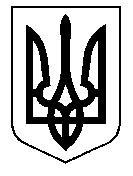 У К Р А Ї Н АКам'янсько-Дніпровська міська радаКам'янсько-Дніпровского району Запорізької областіР О З П О Р Я Д Ж Е Н Н Яміського голови28 серпня 2017 року             м.Кам’янка-Дніпровська               № 55   Про    затвердження доповнень  до плану діяльності  міської ради з підготовки  проектів регуляторних актів  на 2017 рік       Керуючись  ст. 26 Закону України “ Про місцеве самоврядування в Україні ”, ст.7, 32 Закону України  “ Про засади державної регуляторної політики у сфері господарської діяльності ”, рішенням сесії міської ради від 23.12.2016 року № 46 “ Про затвердження плану діяльності міської ради з підготовки  проектів регуляторних актів  на 2017 рік ”:       1. Затвердити  доповнення  до  плану  діяльності  міської ради  з підготовки  проектів регуляторних актів  на 2017 рік згідно додатку, з послідуючим затвердженням п.1 розпорядження  на черговій сесії міської ради .     2. Доповнення  до плану діяльності міської ради  з підготовки  проектів регуляторних актів  на 2017 рік оприлюднити в 10 денний термін  шляхом розміщення на сайті  Кам’янсько-Дніпровської міської ради.   3.Контроль за виконанням даного розпорядження покласти на начальника відділу економічного розвитку, інфраструктури та інвестицій Шевердяєву Г.А.Міський голова                                                                	   	В.В.АнтоненкоЗАТВЕРДЖЕНО:розпорядження міськогоголови28.08.2017 року № 55                                           ДОПОВНЕННЯ ДО ПЛАНУ діяльності міської ради з підготовки проектіврегуляторних актів на 2017 рікНачальник відділу економічногорозвитку, інфраструктури та інвестицій                                  Г.А.Шевердяєва                         № п/пВид та назва регуляторних актівМета прийняття проекту регуляторного акту Строк підготовки проектуВідповідальні за розробку проекту123451Про порядок розміщення тимчасових споруд для провадження підприємницької діяльності та засобів пересувної дрібної роздрібної торгівельної мережі та сфери обслуговування  на території Кам’янсько-Дніпровської міської радиз метою визначення чіткої процедури надання дозволу на розміщення та демонтажу тимчасових споруд для провадження підприємницької діяльності на території громади3 , початок 4 кварталу2017 рокувідділу економічного розвитку, інфраструктури та інвестицій, відділ житлово-комунального господарства, благоустрою, комунальної власності, торгівельного обслуговування, будівництва, транспорту і зв’язку, містобудуванні та архітектури2Про земельні торги у формі аукціону на території Кам’янсько-Дніпровської міської ради Кам’янсько-Дніпровського району Запорізької областівизначення процедури та ефективного проведення земельних торгів3 , початок 4 кварталу2017 рокувідділу економічного розвитку, інфраструктури та інвестицій ,відділ земельних відносин, агропромислового комплексу, екології та охорони навколишнього природного середовища 3Положення про порядок присвоєння та зміни поштових адрес( поділ с присвоєнням окремого поштового номера) об’єктам нерухомого майна на території Кам’янсько-Дніпровської міської радиз метою встановленя на території громади єдиного механізму надання поштових адрес та закріплює основні принципи присвоєння адрес їх зміни і впорядкування адресного господарства3 , початок 4 кварталу2017 рокувідділу економічного розвитку, інфраструктури та інвестицій, відділ житлово-комунального господарства, благоустрою, комунальної власності, торгівельного обслуговування, будівництва, транспорту і зв’язку, містобудуванні та архітектури